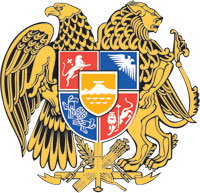 ՀԱՅԱՍՏԱՆԻ ՀԱՆՐԱՊԵՏՈՒԹՅԱՆ  ԿԱՌԱՎԱՐՈՒԹՅՈՒՆՈ  Ր  Ո  Շ  Ո Ւ  Մ  3 նոյեմբերի 2022 թվականի  N              - Ա«ԱԶԳԱՅԻՆ ԱՆՎՏԱՆԳՈՒԹՅԱՆ ՄԱՐՄԻՆՆԵՐՈՒՄ ԾԱՌԱՅՈՒԹՅԱՆ ՄԱՍԻՆ» ՕՐԵՆՔՈՒՄ ՓՈՓՈԽՈՒԹՅՈՒՆՆԵՐ ԵՎ ԼՐԱՑՈՒՄՆԵՐ ԿԱՏԱՐԵԼՈՒ ՄԱՍԻՆ» ԵՎ «ԱԶԳԱՅԻՆ ԱՆՎՏԱՆԳՈՒԹՅԱՆ ՄԱՐՄԻՆ-ՆԵՐԻ ՄԱՍԻՆ» ՕՐԵՆՔՈՒՄ ՓՈՓՈԽՈՒԹՅՈՒՆՆԵՐ ԵՎ ԼՐԱՑՈՒՄՆԵՐ ԿԱՏԱՐԵԼՈՒ ՄԱՍԻՆ» ՕՐԵՆՔՆԵՐԻ ՆԱԽԱԳԾԵՐԻՆ ՀԱՎԱՆՈՒԹՅՈՒՆ ՏԱԼՈՒ ԵՎ ԱՆՀԵՏԱՁԳԵԼԻ ՀԱՄԱՐԵԼՈՒ ՄԱՍԻՆ____________________________________________________________________________Հիմք ընդունելով Հայաստանի Հանրապետության Սահմանադրության 109-րդ հոդվածը, «Ազգային ժողովի կանոնակարգ» սահմանադրական օրենքի 65-րդ հոդվածի 3-րդ մասը և 73-րդ հոդվածը` Հայաստանի Հանրապետության կառավարությունը  ո ր ո շ ու մ  է.1. Հավանություն տալ «Ազգային անվտանգության մարմիններում ծառայության մասին» օրենքում փոփոխություններ և լրացումներ կատարելու մասին» և «Ազգային անվտանգության մարմինների մասին» օրենքում փոփոխություններ և լրացումներ կատարելու մասին» օրենքների նախագծերի վերաբերյալ Հայաստանի Հանրապետության կառավարության օրենսդրական նախաձեռնությանը:	2. Հայաստանի Հանրապետության կառավարության օրենսդրական նախաձեռնությունը համարել անհետաձգելի և սահմանված կարգով ներկայացնել Հայաստանի Հանրապետության Ազգային ժողով:	ՀԱՅԱՍՏԱՆԻ  ՀԱՆՐԱՊԵՏՈՒԹՅԱՆ         	          ՎԱՐՉԱՊԵՏ					          Ն. ՓԱՇԻՆՅԱՆԵրևան